重庆市江津区白沙镇人民政府公开选聘事业单位工作人员简章因工作需要，经研究决定，重庆市江津区白沙镇人民政府公开选聘事业单位工作人员。一、选聘原则（一）坚持“公开、公平、竞争、择优”的原则。（二）坚持注重实绩，德才兼备的原则。二、选聘人数面向重庆市内公开选聘全额拨款事业单位工作人员6名。三、选聘条件（一）拥护中国共产党领导。（二）具有全日制大学本科及以上学历（江津区内选聘人员学历可适当放宽），专业不限，写作能力强者优先。（三）年龄35周岁以下（1984年12月31日及以后出生），江津区内选聘人员年龄可适当放宽。（四）具有履行职责的身体条件，拥有勤奋好学、吃苦耐劳的品质；具备较强的组织管理、沟通协调和文字写作能力；遵纪守法，作风正派。（五）近三年年度考核结果无基本合格及以下等次。（六）在白沙镇最低服务年限3年，服从我镇机关事业单位岗位调配。有下列情形之一的，不得参加公开选聘：1．受过司法机关刑事处罚的。2．正在接受司法机关立案侦查或纪检监察机关立案审查的。3．正在党纪、政纪处分期限内的。4．在现工作单位未达到招聘时约定的服务年限。5.  其他不适宜报考的。四、选聘方法采取笔试、面试和考察相结合的办法确定拟选聘人选，具体时间地点另行通知。五、选聘程序（一）报名1．报名时间：2019年12月6日至12月13日18:00。2．报名方式：（1）现场报名：重庆市江津区白沙镇党建办公室（白沙镇滨江中路115号417办公室）；（2）网上报名：将报名资料发送至邮箱601021390@qq.com。3．报名资料：（1）《重庆市江津区白沙镇人民政府公开选聘事业单位工作人员报名表》（附件2）；（2）本人身份证、毕业证、学位证（原件均在审验后退还），本人所在单位出具的《工作经历（同意报考）证明》（附件3）、近期一寸免冠登记照2张，网上报名的提供以上证件扫描件（报名资料原件在笔试时提供）。（二）资格审查资格审查贯穿于选聘全过程。凡发现报考人员与选聘条件不符以及提供虚假材料的，即取消资格。（三）考试采取笔试与面试相结合的方式，通过资格审查的报考者持本人身份证参加考试，具体时间另行通知。（四）考察根据考试情况，由中共江津区白沙镇党委确定考察人选，对进入考察人选的德、能、勤、绩、廉等进行全面考察，考察不合格或本人自愿放弃资格的，由中共江津区白沙镇党委视情况决定是否递补。（五）体检考察合格的同志进入体检环节，体检按相关要求组织，如体检不合格出现缺额时，视情况决定是否递补。（六）确定拟选聘人员和公示由中共江津区白沙镇党委根据考察情况研究决定拟选聘人员名单。对拟选调人员名单，按照有关规定在重庆市江津区白沙镇人民政府网站发布，公示5个工作日。网站地址http://www.jiangjin.gov.cn//xz/jjq_bsz/bsz_index.html。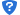 （七）办理调动手续：对公示期间无异议的拟选聘人员，由重庆市江津区白沙镇按规定程序办理调动手续。六、相关说明本简章由重庆市江津区白沙镇人民政府负责解释。联系方式： （19923753593  18883113099）附件：1.重庆市江津区白沙镇公开选聘事业单位工作人员岗位需求表2.重庆市江津区白沙镇公开选聘事业单位工作人员报名表3 .工作经历（同意报考）证明重庆市江津区白沙镇人民政府2019年12月5日附件1：重庆市江津白沙镇公开选聘事业单位工作人员岗位需求表 附件3：工作经历（同意报考）证明 岗位编号岗位性质选聘岗位岗位等级  需求 人数专业要求1事业白沙镇文化服务中心 技术岗专技12级3不限2事业白沙镇劳动就业和社会保障服务所  技术岗专技12级2不限3事业白沙镇综合行政执法 大队 技术岗专技12级1不限附件2：重庆市江津白沙镇公开选聘事业单位工作人员报名表附件2：重庆市江津白沙镇公开选聘事业单位工作人员报名表附件2：重庆市江津白沙镇公开选聘事业单位工作人员报名表附件2：重庆市江津白沙镇公开选聘事业单位工作人员报名表附件2：重庆市江津白沙镇公开选聘事业单位工作人员报名表附件2：重庆市江津白沙镇公开选聘事业单位工作人员报名表附件2：重庆市江津白沙镇公开选聘事业单位工作人员报名表附件2：重庆市江津白沙镇公开选聘事业单位工作人员报名表附件2：重庆市江津白沙镇公开选聘事业单位工作人员报名表附件2：重庆市江津白沙镇公开选聘事业单位工作人员报名表附件2：重庆市江津白沙镇公开选聘事业单位工作人员报名表出生年月政治面貌政治面貌健康状况健康状况照片入党时间参加工作时间参加工作时间联系方式联系方式照片工作单位及职务编制性质编制性质岗位编号学历学位全日制教育全日制教育毕业院校及专业毕业院校及专业毕业院校及专业毕业院校及专业学历学位在职教育在职教育毕业院校及专业毕业院校及专业毕业院校及专业毕业院校及专业简历（严格按照干部任免审批表填写）（严格按照干部任免审批表填写）（严格按照干部任免审批表填写）（严格按照干部任免审批表填写）（严格按照干部任免审批表填写）（严格按照干部任免审批表填写）（严格按照干部任免审批表填写）（严格按照干部任免审批表填写）（严格按照干部任免审批表填写）（严格按照干部任免审批表填写）年度考核情况（近三年年度考核情况）（近三年年度考核情况）（近三年年度考核情况）（近三年年度考核情况）（近三年年度考核情况）（近三年年度考核情况）（近三年年度考核情况）（近三年年度考核情况）（近三年年度考核情况）（近三年年度考核情况）何时何地受过何种奖惩家庭主要成员及重要社会关系与本人关系姓名姓名出生年月出生年月政治面貌政治面貌工作单位及职务（或居住地）工作单位及职务（或居住地）工作单位及职务（或居住地）家庭主要成员及重要社会关系家庭主要成员及重要社会关系家庭主要成员及重要社会关系家庭主要成员及重要社会关系家庭主要成员及重要社会关系资格审查意见备注姓名性别出生年月学历编制性质政治面貌身份证号码联系电话从事工作及表现该同志系我单位（公务员/事业干部），于    年  月至       年  月在我单位具体从事工作。工作表现：特此证明。该同志系我单位（公务员/事业干部），于    年  月至       年  月在我单位具体从事工作。工作表现：特此证明。该同志系我单位（公务员/事业干部），于    年  月至       年  月在我单位具体从事工作。工作表现：特此证明。该同志系我单位（公务员/事业干部），于    年  月至       年  月在我单位具体从事工作。工作表现：特此证明。该同志系我单位（公务员/事业干部），于    年  月至       年  月在我单位具体从事工作。工作表现：特此证明。单位意见所从事工作是否属实：是否同意报考：单位负责人签字：            (单位盖章)     年 月 日所从事工作是否属实：是否同意报考：单位负责人签字：            (单位盖章)     年 月 日所从事工作是否属实：是否同意报考：单位负责人签字：            (单位盖章)     年 月 日所从事工作是否属实：是否同意报考：单位负责人签字：            (单位盖章)     年 月 日所从事工作是否属实：是否同意报考：单位负责人签字：            (单位盖章)     年 月 日备注